CALL FOR PUBLIC SUBMISSIONS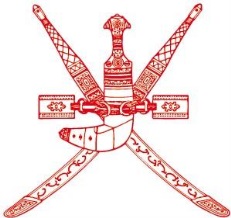 Oman Academic Accreditation AuthorityCALL FOR PUBLIC SUBMISSIONSThe Oman Academic Accreditation Authority (OAAA) has convened an Institutional Standards Assessment (ISA) Panel to undertake a Standards Assessment of Majan College (University College). All Higher Education Institutions (HEIs) in Oman undergo Standards Assessment as the second stage of the national institutional accreditation system. The ISA determines the HEI’s ability to meet OAAA internationally benchmarked external standards and criteria applicable to its context. The standards are available on the OAAA website (www.oaaa.gov.om). The ISA involves a comprehensive self-assessment by the institution resulting in an Institutional Standards Assessment Application (ISAA), followed by an external review by an ISA Panel. The process results in publication on the OAAA website of ratings against applicable standards and criteria and the publication of the Accreditation Outcome.As part of its deliberations, the ISA Panel invites submissions from interested persons. Submissions may cover any issue relevant to the ISA. A submission will be accepted by the ISA Panel only under the following conditions:It must be sent by email to Dr. Heba Ahmed Hassan (heba@oaaa.gov.om), ISA Review Director, by no later than 6 December 2016.It must include the name, position, organisation (HEI, workplace, etc.) and contact details of the person/s making the submission. This information is treated in confidence. Anonymous submissions will not be considered by the ISA Panel under any circumstances.The person/s making the submission must be willing to participate in a telephone interview should the ISA Panel consider such a discussion to be necessary.The submission should address aspects of the Majan College (University College) activities that will assist the ISA Panel in forming conclusions about whether standards have been Met. It should contain specific evidence for any claims being made. Vague statements or allegations will not be pursued by the ISA Panel.The submission should not refer to personal grievances or single out individual members of staff (the ISA Panel has no mandate to address grievances).The submission (excluding any particular corroborating evidence) should be no more than 1,000 words (two sides of an A4 page in length).All submissions are confidential in the sense that the ISA Panel needs to be able to use the information provided in submissions, but will not reveal their source.If the ISA Panel chooses to investigate a public submission, it is only as part of the overall ISA, and not in terms of the details of a particular complaint. The ISA Panel will not make any response or report to the person/s making the submission.Staff and students of Majan College (University College) may wish to contact Ms. Nabila Al Macki, Associate Dean for Quality Assurance and Registry, for further information about MUC’s preparations. For more general inquiries about the OAAA or the ISA, you can contact Dr. Heba Ahmed Hassan, ISA Review Director, on +968 24121639 or visit www.oaaa.gov.om .